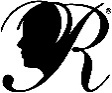 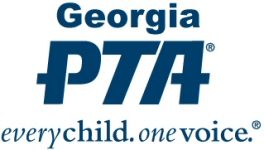 Calendar for 2022-2023 Georgia PTA ReflectionsAugust 2022Post forms to your PTA’s website, Facebook page, and/or school site. Kick off your program and PROMOTE it everywhere possible, get teachers and school leadership involved!Recruit a Reflections Chair and CommitteeSeptember 2022Arts in Education Week - use “Arts in Education Leader’s Guide” from website to promote.October 2022National Arts and Humanities Month -use “Arts in Education Leader’s Guide” from website to promote.Local Unit (LU) Deadline – suggest mid-monthRegister your LU with National PTA by the end of the month: www.pta.org/home/programs/reflections November 2022Theme search deadline on Friday, November 11th using online submission form on Georgia PTA website.Local Unit (LU) Judging-suggest late October or early November.LU Winners Log and LU Participation Form submitted to Council-suggest Friday, November 18th.All advancing LU entries (plan 10 minutes per entry) must be entered into National PTA portal-suggest no later than Monday, November 28th.  Council to provide State PTA with cumulative list all LU advancements that need to be judged at Council level by Tuesday, November 29th. This is based on Winners Logs provided earlier in month. December 2022Access to entries that need judging will be provided to Councils by Wednesday, December 7th. Georgia PTA theme search winners announced.January 2023Student Arts Virtual Showcase & Exhibit, US Department of Education, Washington, DC.Council Winners Log provided to State PTA by Wednesday, January 18th.February 2023 State PTA Judging March 2023State winning entries due to National PTA, March 1st.State PTA Awards Celebration late March.April 2023National announces theme for 2024-2025. May 2023National PTA announces (pta.org/reflections) Reflections Winners for 2022-2023!June 2022Celebration Event & Exhibit at Annual National PTA Convention